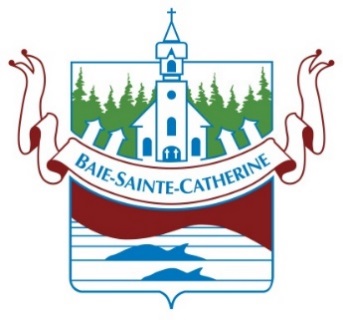 APPEL DE CANDIDATURESPréposé (e) à l’eau potablePoste :	Préposé(e) à l’eau potable (Apprenti ou second)Type de poste : Occasionnel, temps partielSupérieur immédiat : Préposé à l’eau potable responsable et Directeur généralDescription de posteVoir au respect des critères de qualité de l’eau potable, des normes et des exigences;Entretien des équipements et des bâtiments du réseau d’aqueduc municipal Ouverture et fermeture des entrées de service Procéder à l’entretien annuel (purge, hivernage bornes-fontaines, etc.) Vérification de l’état du réservoir municipal et validation des niveaux en conformité avec les normes en sécurité incendieAssurer une présence municipale lors de différents travaux touchants de près ou à proximité des infrastructures en eau potable et s’assurer du respect de la réglementation municipale et de celle prescrite par le gouvernement du QuébecGestion des niveaux de produits chimiques servant à assainir l’eau distribuée dans le réseau potableSur demande, être disponible pour de légers travaux de voirie en entretien et réparationEst la personne désignée responsable pour tout travail effectué sur le réseau d’aqueducs ainsi que du personnel assigné pour l’aider dans ses tâchesExigence du posteCertification en OTUND terminé ou en voie de l’être (offert par l’employeur)Respect des règles et des normes en vigueur en santé et sécurité au travailLoyauté et professionnalisme Connaissance de base en construction, rénovation, entretien, travail en forêtPosséder un permis de conduire classe 3 et un véhiculeHoraire: Selon l’horaire déterminé par le supérieurConditions salariales :À discuterSi vous avez des questions ou des commentaires, prendre contact avec Mariève Bouchard, directrice générale, en téléphonant au 418 620-5020 # 5801 ou par courriel : municipalite@baiestecatherine.comMerci à l’avance de votre intérêt et bonne chance à tous les candidats. 